PROJE ADIKARNE HEDİYENİZ, ERCİYES’TE VERİLİYORAMACIMelikgazi İlçesi Sosyal Yardımlaşma ve Dayanışma Vakfından yardım alan ailelerin, 11 ve 12. sınıflarında okuyan, okula düzenli devam eden ve başarılı olan öğrencilerinden 40 kişinin, Erciyes Dağ’ı Kayak Merkezi’ne götürülüp, psikolojik ve kültürel gelişimlerine katkıda bulunularak, başarılarının ödüllendirilmesinin sağlanmasıdırBÜTÇESİ5.000 TL BAŞLANGIÇ-BİTİŞ TARİHİ20.01.2015 - 21.01.2015PROJE ÖZETİPROJE ÖZETİ20.01.2015 ve 21.01.2015 tarihlerinde 20 kişilik iki grup halinde toplam 40 öğrenci ve 5 kişilik proje ekibi Erciyes Dağ’ı Kayak Merkezinde günü birlik etkinlik düzenlenmiştir.20.01.2015 ve 21.01.2015 tarihlerinde 20 kişilik iki grup halinde toplam 40 öğrenci ve 5 kişilik proje ekibi Erciyes Dağ’ı Kayak Merkezinde günü birlik etkinlik düzenlenmiştir.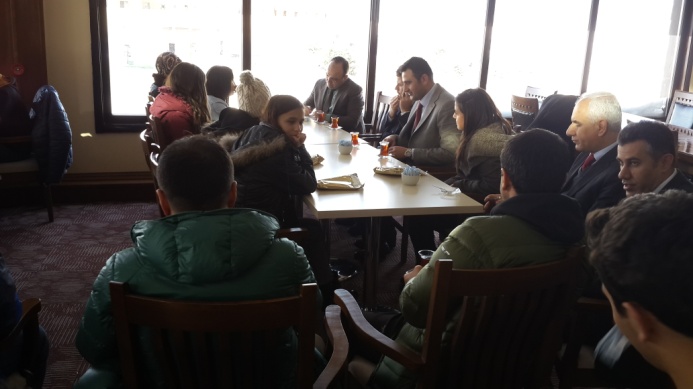 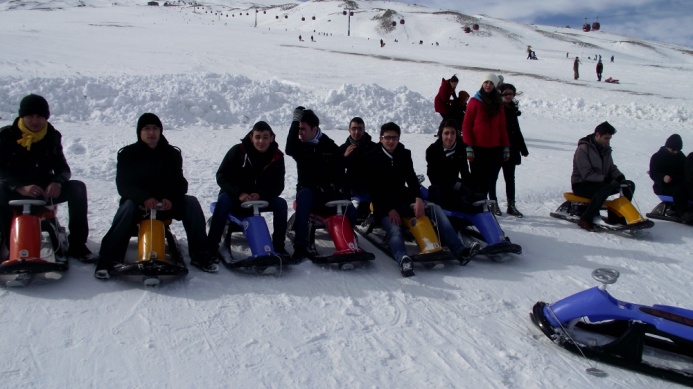 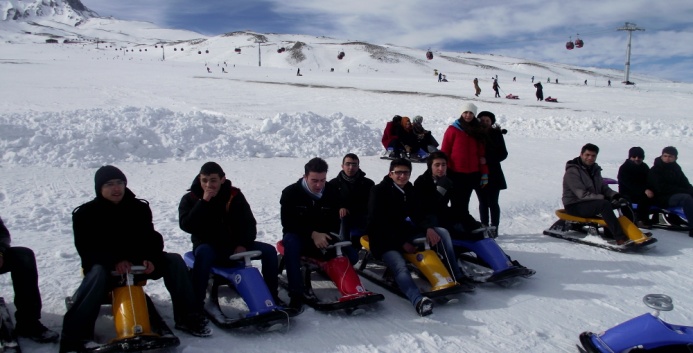 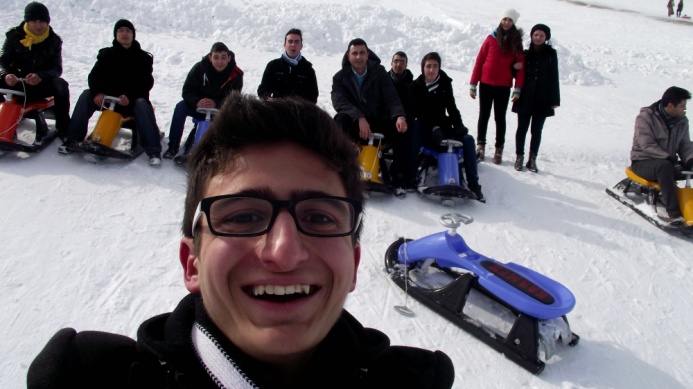 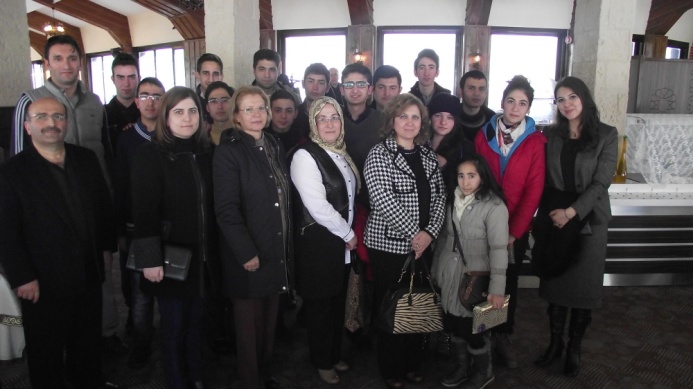 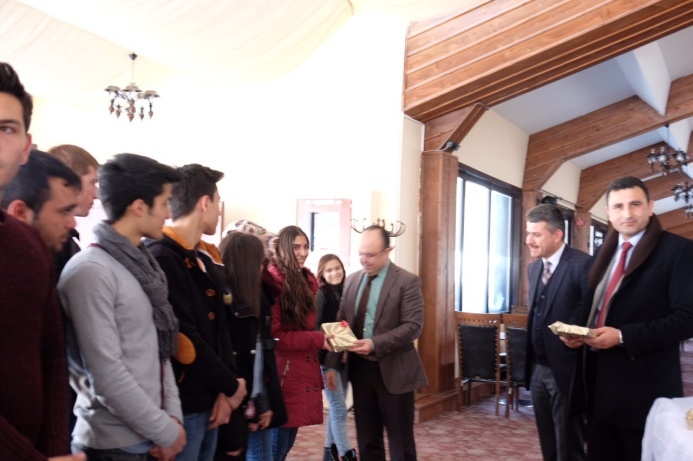 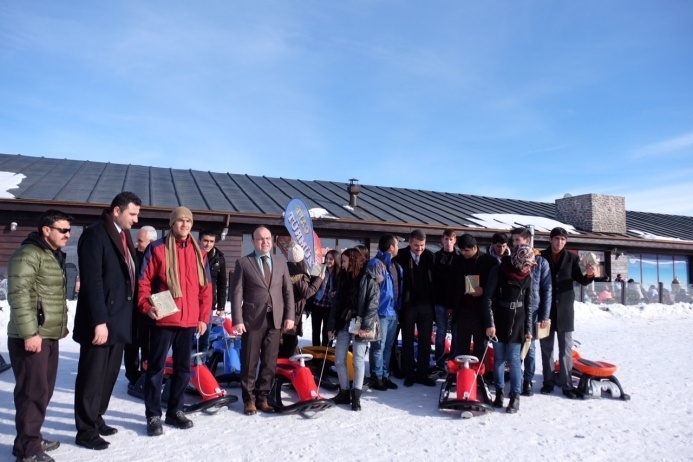 